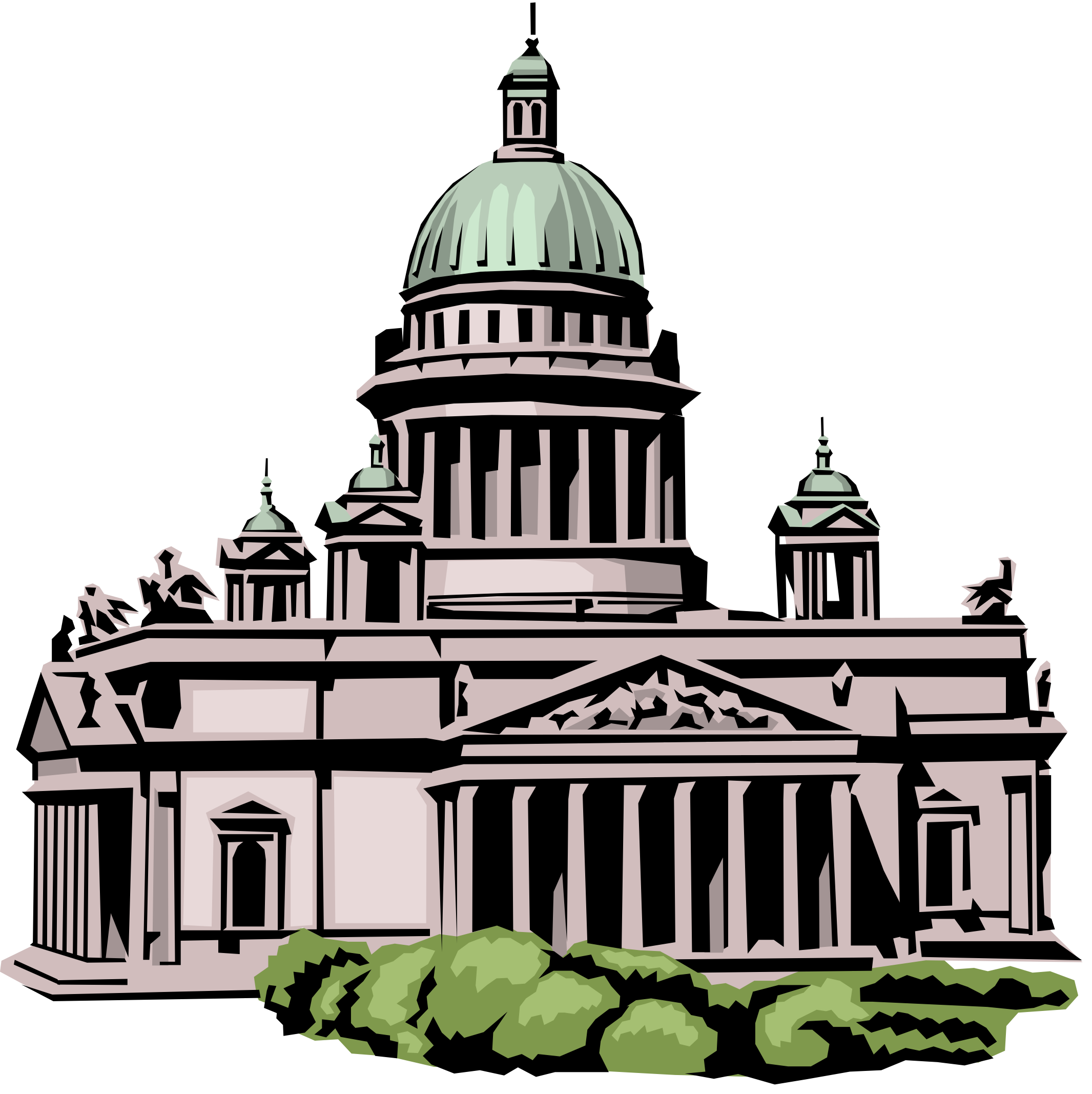 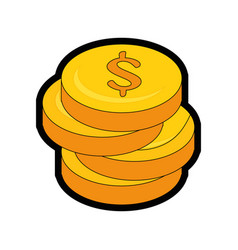 	Kentucky lobbying spending came in second place for an odd-year session in 2021, garnering $7.19 million spent by lobbyists and employers.  The highest spending for a “short session” came in April, 2019, as $7.55 million was spent on lobbying during that odd-year, 30-day session.  2017 and 2015’s totals both came in at $6.9 million. 	During the session, 749 businesses and organizations employed 615 lobbyists.	Despite the inability of the lobbyists and public to directly access the halls and corridors of the Capitol due to the COVID pandemic, the increased spending demonstrates that lobbyists and their employers were still working to influence public policy in the Commonwealth.	The top spending lobbying organization this year was the Kentucky Chamber of Commerce, which spent $217,595.46 in the 2021 session, nearly doubling its expenditures for the previous short session of $112,740.  	The second-biggest spender in the 2021 regular session was the American Civil Liberties Union of Kentucky which spent $111,821.54. 	The other top five spenders include: Kentucky Education Association ($106,365); Secure Democracy ($93,240); and Keeneland Association ($92,831).	The rest of the top ten includes: Kentucky Equine Education Alliance (KEEP) ($92,014);  Altria Client Services, LLC  ($73,627); Kentucky League of Cities ($73,588); National Council of State Boards of Nursing ($68,370); and Kentucky Justice Association ($56,494). 	The remainder of the top twenty includes: Americans for Prosperity ($56,285); Anthem, Inc. and Its Affiliates ($51,500); Kentucky Hospital Association ($48,529); Kentucky Retail Federation ($46,070); Greater Louisville, Inc. ($45,070); Kentucky Assn. of School Administrators ($45,000); Kentucky Medical Association ($41,745); LG&E and KU Energy LLC ($39,925); CSX Corporation ($38,250); and RAI Services Company ($37,095). 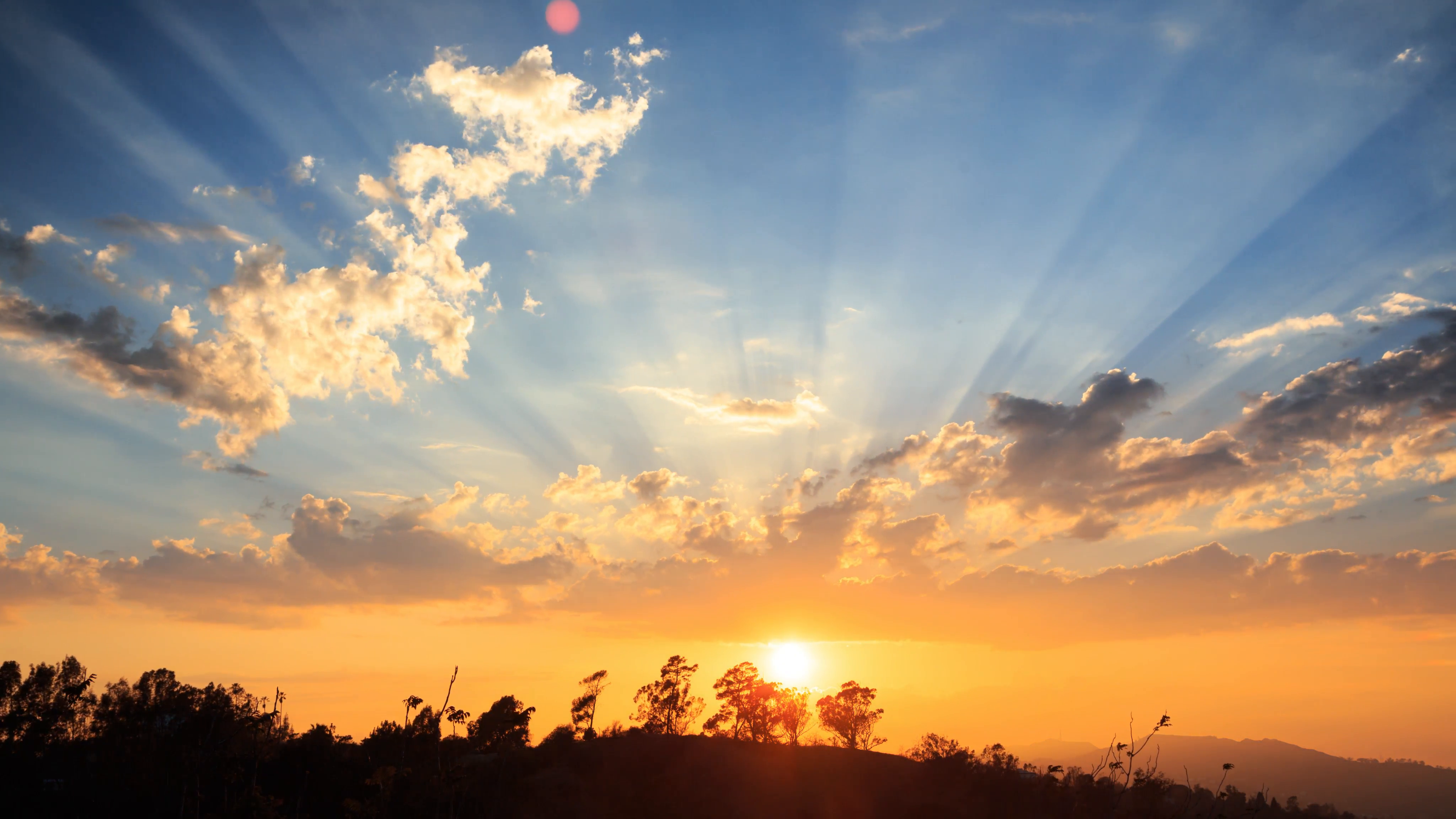 	Starting in early March, 2021, the Kentucky Legislative Ethics Commission (KLEC) has made information on which bills legislative lobbying employers are promoting or opposing newly available to the public, via the LEC’s website. The list is on LEC’s web site https://klec.ky.gov/Reports/Pages/Employers-and-Legislative-Agents.aspx under “Bills Lobbied”, by Current Year or Prior Year.	The following businesses and organizations recently registered to lobby in Kentucky: AdventFS; Americans United for Separation of Church & State; Boyd Companies; City of Corbin, KY; and Fund for the Arts. 	Several businesses and organizations terminated their registration, and are no longer lobbying the Kentucky General Assembly: Association of periOperative Registered Nurses; Lees Ford Resort Marina; National Vote at Home Coalition; Northkey Community Care; Owl’s Head Alloys; Paristown Preservation Trust, LLC; Woodford Forward, Inc.; and Zalla Family Enterprises, LTD.Lobbying report deadlines and important reminder about reporting bill numbersBy Monday, May 17, 2021 all lobbyists and employers are required to file Updated Registration Statements for the period of April 1 through April 30, 2021.The easiest and quickest way for lobbyists and employers to file is to visit the Commission’s website:  https://apps.klec.ky.gov/lec/onlinefiling.aspx .Additionally, employers are reminded that they are required to report the specific bill numbers that they are lobbying on, as required by the Legislative Ethics Code.  If your reports have not adequately reflected bill numbers in the past, please make every effort to reflect bill numbers in your updated registration statements going forward. As noted above, these are now newly available on the KLEC website for viewing at any time by the public. Training for Lobbyists and Employers on videoThe Legislative Ethics Commission has a training video from one of our in-person lobbyist and employer trainings on the LRC Capitol Connection YouTube page, for viewing at any time. The link is on our website, and also on the LRC Capitol Connection page at https://www.youtube.com/watch?v=ojKIWUNV8po&feature=youtu.be.  The video walks through the online filing process in step-by-step detail.  Please call us with any questions!  Overview of Legislative Ethics Code onlineThe Legislative Ethics Commission has a PowerPoint overview of the Legislative Ethics Code available for reference. The link is on our website, and also on the LRC Capitol Connection page at  https://www.youtube.com/watch?v=I4FJvhrSoao.  Feel free to watch!Commission Office Procedures and COVID-19Due to the current COVID-19 pandemic and following guidance from federal, state, and local officials, the Commission halted in-person services at its Frankfort office as of Tuesday, March 17, 2020. Email notifications were made to legislators and staff, as well as lobbyists, and employers, and a notice was placed on the Commission’s website and office door.  	Legislators, staff, lobbyists, employers, and the public may continue to contact the office by phone at (502) 573-2863, by fax at (502) 573-2929, and via the email addresses listed on the staff page:  https://klec.ky.gov/About-KLEC/Pages/Commission-Staff.aspx .	Additionally, new lines for direct access to Commission staff have been added. You may reach Laura Hendrix, Executive Director, at (502) 573-2910, Emily Dennis, Counsel, at (502) 573-2911, and Lori Smither, Staff Assistant, at (502) 564-9084 You may still reach Donnita Crittenden, Executive Assistant, at the main Commission number (502) 573-2863.	If you need to send the Commission copies of paperwork, please scan and email it to the email addresses as listed on the staff page, or fax to the number above. 	Continued thanks to the many lobbying entities who have honored our request to begin filing online, and those who have utilized this service for many years. If a lobbyist or employer is currently filing disclosures by paper and would like to file online, please email us and we can contact you with an ID and password.	If an entity needs to register as a lobbyist or employer, please email the required scanned paperwork to Donnita Crittenden or Lori Smither at the staff emails in the link above or fax them to (502) 573-2929. Blank forms may be found here https://klec.ky.gov/Forms/Pages/Get-Blank-Forms.aspx 	All provisions of the Code of Legislative Ethics are in force during this time. If there is a need for an opinion about the application of the Code to any particular ethical issue that may arise, please continue to contact us and we will answer your questions.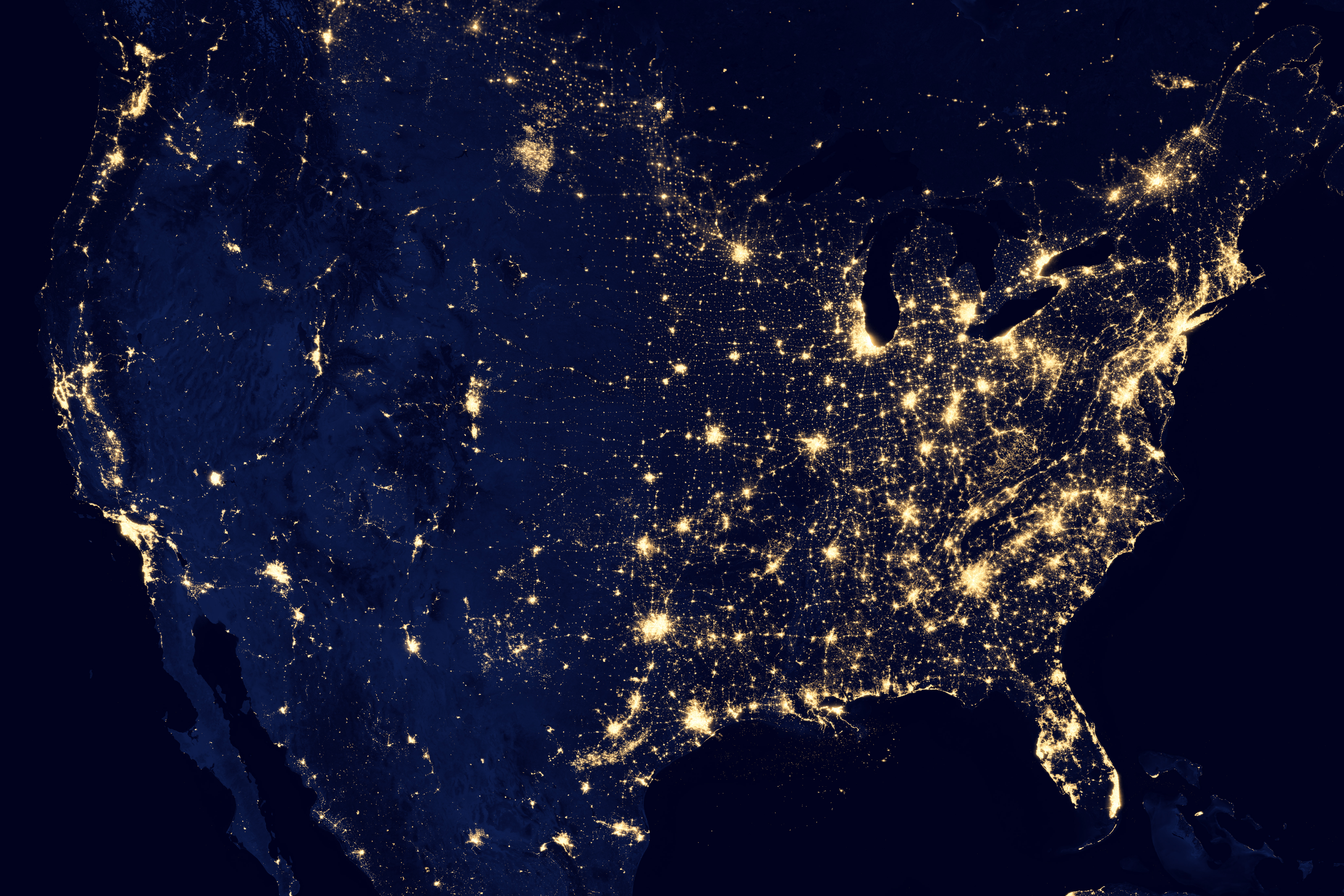 Missouri House docks the pay of St. Louis lawmaker who was censured after ethics investigationMISSOURI -- St. Louis Post-Dispatch – by Jack Suntrup -- April 26, 2021	A St. Louis lawmaker has seen his pay slashed since his colleagues in the Missouri House censured him in January over allegations he had sex with a Capitol intern and tried to cover it up.	House leaders began withholding $1,000 per month, or $500 per pay period, from state Rep. Wiley Price IV a month after he became the first House lawmaker in Missouri history to receive the official rebuke.	A House spokesman said the chamber hasn’t done this kind of payroll deduction in the past, and it was unclear whether the action will go unchallenged. Price declined to be interviewed for this article.	The deductions, effective Feb. 15, stem from a line in the House Ethics Committee resolution censuring Price; the resolution orders him to pay back $22,492 in costs associated with a yearlong ethics investigation.	A letter to Price from House Administration and Accounts Chairman Rep. Jason Chipman said the deductions would take place until the fine is “paid in full.”	Chipman cites as a basis for the deductions a resolution the House approved on Feb. 1, nearly two weeks after the House had censured Price. The resolution lays out how the House Ethics Committee operates; the last version of the panel’s operating rules in 2019 didn’t include wording addressing such fines.	Assuming the deductions started midway through February, Price will have paid $10,500 toward the debt by the end of this year and $22,500 back by the end of 2021, when his current term ends.	House lawmakers earn $35,915 per year, meaning the $500 withholding per paycheck represents about a third of Price’s $1,496 gross pay twice per month.	The censure follows a dispute involving Price, his former legislative assistant and a Capitol intern who worked for another lawmaker.	The legislative assistant reported Price told her he had sex with the intern; Price and the intern both denied having sex. The report found Price threatened and intimidated the aide after she reported the alleged sexual encounter; relationships with legislative interns are forbidden under House rules.	Price said in January he took issue with some parts of the report, but ultimately accepted being censured by his peers.	“Obviously I’m frustrated by these proceedings, but I apologize to my friends and my colleagues for even putting us in this position,” he said as his colleagues weighed his fate.	On Jan. 13, a majority of the caucus moved to expel Price from the House, but with several defectors and a caucus largely united against expelling Price, the effort failed. He was instead censured on a near-unanimous vote.  	Since then, his desk has been moved to a far corner of the chamber, next to other ethically challenged members, he has been removed from committees and he is barred from having a legislative intern. The House moved his office away from a suite populated with lawmakers and to a lone office away from others.	Last week, the House voted to expel state Rep. Rick Roeber after an Ethics Committee investigation into allegations by his now-adult children he abused them when they were kids. One of his children testified Roeber sexually abused her.	As part of the resolution recommending Roeber’s expulsion, it charges him $1,574 for investigation costs — substantially less than Price’s fine.	Price’s fine, records show, includes a $7,965 legal bill from the Leawood, Kansas, HF Law Firm LLC. The bill includes $1,475 for travel to and from Jefferson City, interviews with Price and witnesses, report work time and other expenses.	His bill also includes $1,402 in court reporting costs.	But the biggest portion of his fine stems from the end of a legislative assistant cost-share agreement he had with a Kansas City-area lawmaker at the time the legislative assistant reported Price said he had sex with the intern.	The House had to hire another aide for Price, and incurred $13,125 in additional staffing expenses related to the agreement, according to a memo obtained from House administrators.	The $1,574 fine Roeber was ordered to pay will cover the cost of four court reporting invoices the House was billed this year associated with Roeber’s case.Partners of influential Texas lobby organization confirm criminal investigation over date drug allegationTEXAS– Austin American-Statesman – by Tony Plohetski and John C. Moritz – April 25, 2021	The founders of Hillco Partners confirmed Sunday that an employee of the influential lobby organization is the subject of a criminal investigation into an allegation from at least one Texas Capitol staffer who believes a lobbyist used a date rape drug on her.	Neal T. "Buddy" Jones sent an electronic message to every member of the Legislature saying his firm, Hillco Partners, condemns "any form of violence and unwanted conduct against women.	The message came amid an uproar in the Capitol community, with some lawmakers calling on Hillco to fire the employee, whose name has not been released, and some saying the firm's employees will not be welcome in their offices.	"While the investigation is pending, the accused lobbyist(s) and their firm(s) are banned from my office; and, if true, will be permanently banned," state Rep. Dustin Burrows, who chairs the House Calendars Committee, said in a tweet.	State Rep. Shelby Slawson said the woman who raised the allegation should be believed.	"We don’t need to know who she is for her to know who we are, standing with her," Slawson sad in a tweet. "We’ll be wearing pink on Tuesday.	Bill Miller, a longtime Capitol insider and the other founder of Hillco, acknowledged the pressure in an interview but said the statement reflected the firm's values, irrespective of the outrage.	"We take this stuff super-seriously," MiIller said. "As soon as we got wind that we had an employee who was a person of interest, we acted immediately.”	Miller declined to name the employee. He said Hillco has hired an investigator with a background in law enforcement to examine the matter independently of the DPS inquiry.	On Saturday, the Texas Department of Public Safety told the Austin American-Statesman its investigators were looking into the staff member's allegation. The incident took place during a meeting downtown, according to DPS.	Officials recently received a complaint from the person saying she was a victim, prompting the investigation, DPS spokesman Travis Considine said. He would not identify the lobbyist and was unable to say when and where the incident happened. 	No charges have been filed, and no arrests have been made.	Authorities also said they were not prepared to disclose where in the Capitol the person who made the complaint worked or for which member to protect her identity.	A spokesman for Texas House Speaker Dade Phelan said Saturday that Phelan's office was notified of the allegation late Thursday, which is customary when DPS is investigating incidents that might become high-profile.	The governor's office also has been made aware of the allegation.	The allegation is reminiscent of 2017 media reports of sexual misconduct in the Capitol that went back years and led to lawmakers overhauling procedures for sexual harassment reporting in 2019. 	The rules, which do not apply to lobbyists, require House members and staffers to take training on identifying and responding to such misconduct, and made the chamber's general investigating committee the main body to vet allegations. 	The House’s revised sexual harassment policy also explains the multiple ways to report a complaint internally or externally, protections against retaliation, how to seek counseling for victims and confidentiality requirements. The Senate’s updated policy also requires training for lawmakers and staffers, and it states that the rules apply to all senators, staffers and the lieutenant governor’s office. The policy also explains that sexual harassment is illegal and outlines the consequences of it and a path for victims to report their harassers.How should Springfield clean up after the ComEd scandal? Lawmakers’ reform plans are hazyILLINOIS – WBEZ Chicago-- by Dave McKinney and Tony Arnold-- April 17, 2021	With less than seven weeks left in their spring session, Illinois lawmakers have yet to put up new ethical guardrails in response to the historic Commonwealth Edison bribery scandal that toppled ex-House Speaker Michael Madigan and led to a series of federal indictments.	Given the nature of Madigan’s dramatic and forced departure, meting out some kind of meaningful, legislative consequences for the powerful utility company’s misconduct would be a logical response for Illinois lawmakers this spring.	A pair of potential rewrites to state utility law give some prominence to ethics reforms related to the revelations in the ComEd probe, but nothing under consideration would seriously curb the outsized political influence ComEd has enjoyed for decades in Illinois.	Last summer, ComEd admitted to a long-running bribery scheme aimed at influencing Madigan by awarding his political allies with lucrative no-work jobs and contracts. Federal prosecutors say ComEd’s goal was to secure favorable legislation in Springfield, including electricity rate hikes.	Apart from the criminal case against ComEd, the utility put relatives of politicians on its payroll and filtered money through a foundation to a top utility watchdog that later backed some of its priorities and has been a reliably prolific campaign donor, doling out more than $3.1 million in contributions during the nearly decade-long run of corruption.	Despite the scope of the scandal and its fallout — Madigan was long the most powerful politician in Illinois — the prospects for ethics reform this year are now hazy.	The two legislative leaders aren’t saying yet exactly what reforms, if any, they’re willing to push to passage. And a May 31 adjournment deadline looms with the ever-present danger that the pandemic could send lawmakers home from Springfield with little notice.	Still, a top aide to Gov. JB Pritzker says accountability and reform must be marquee elements of any package if it’s going to be signed into law by the governor this spring or summer. He intends to present his own, new outline to lawmakers as early as next week.	“Any energy legislation he is going to find worthy of support is going to need to lead with ethics reform,” said Deputy Gov. Christian Mitchell, Pritzker’s point person on a possible utility omnibus.	ComEd continues to operate with a scaled-back lobbying presence, a clear after-effect of the company’s stunning ethical nosedive last summer as spelled out in an agreement with U.S. Attorney John Lausch to defer a criminal probe into the company. ComEd agreed to pay $200 million to the government as part of that deal.	Madigan has denied wrongdoing and knowledge of the scheme. The former speaker and state Party chair has not been charged.	Even if ComEd is a weakened brand, the company’s corporate sister, Exelon Generation, has kept up pressure on lawmakers for a new bailout for its struggling Illinois nuclear business. It announced late last summer that it would prematurely shut down its Dresden and Byron nuclear plants in northern Illinois. The move would cost 1,500 full-time jobs — many held by union electricians — and threaten to undermine the Pritzker administration’s aim to wean Illinois from fossil fuel.	The governor’s office has commissioned its own study to determine what kind of subsidies would be necessary to keep the two nuclear plants in operation. A report released Wednesday justified roughly $350 million in ratepayer subsidies to Exelon over five years.	And on a separate front, ComEd filed paperwork with the Illinois Commerce Commission on Friday to seek a $51 million rate increase, effective in January, its first such request in four years.Lawmaker: “It’s really a shame that we have to babysit” ComEd	There are competing bills in the General Assembly directed at ComEd for its ethical lapses.	In the House, state Rep. Ann Williams is carrying legislation to establish a path for ratepayers to win restitution if a utility company engages in criminal wrongdoing. In its deferred prosecution agreement, ComEd said its corrupt lobbying yielded legislative victories valued at more than $150 million for the company.	Her legislation also would do away with automatic rate increases for ComEd customers based on a preset formula. It would bar utilities like ComEd from billing ratepayers for charitable contributions or for legal fees tied to criminal investigations.	And Williams’ measure would establish a czar to oversee utility ethics compliance at the Illinois Commerce Commission, which regulates utilities.	That czar would have access to a database that ComEd and other utilities would be required to log, showing “requests for anything of value” sought by public officials or their staffs. But those records of potential job or contract asks wouldn’t be directly accessible to the public under current language in Williams’ bill — something she said she’s willing to reconsider.	Her legislation also would prevent ComEd-hired lobbyists from subcontracting, which the company acknowledged in its deferred prosecution agreement as a way political friends of Madigan’s were funneled rewards. That practice, which evaded state lobbying disclosure rules, enabled ComEd lobbyists to hire Madigan associates as consultants, who did little to no work.	“It’s really a shame that we have to babysit the utilities in this way,” Williams told WBEZ. “But unfortunately, ComEd has shown us that they were really willing to make a mockery of the legislative process.”	Williams, chairwoman of the House Energy and Environment Committee, said she intends to ask House Speaker Emanuel “Chris” Welch’s office for permission to hold a hearing in her committee to delve more deeply into ethics and accountability measures in response to the ComEd scandal.	Her legislation counts Welch, of Hillside, as a co-sponsor, but he hasn’t signaled if her template is the one he’ll seek to pass this spring.	In a statement, a Welch spokesman said the speaker “hasn’t been involved” with Williams’ legislation or another one pushed by organized labor.	“His goal is to restore confidence in government and address shortfalls identified following the ComEd issue,” Welch spokesman Sean Anderson said in the statement.	Last summer, Welch presided over legislative hearings that delved into Madigan’s conduct involving ComEd. But Welch signed off on efforts to shut down the inquiry without any sanctions against the former speaker.	In January, with Madigan’s blessing, Welch took over as speaker when Madigan couldn’t get enough votes to be reelected largely due to fallout from the still-active federal probe into ComEd’s dealings in Springfield.	In the Senate, state Sen. Michael Hastings has sponsored legislation aimed at making ComEd refund $200 million to ratepayers — the same amount the company paid to settle its federal bribery case with the federal government last summer. It also would establish a utility ethics monitor at the ICC and prohibit ComEd from billing ratepayers for costs associated with a criminal investigation into its conduct and for benefits for any employees convicted of crimes associated with the misconduct.	“I think it’s essential,” Hastings said of utility-oriented ethics reforms, “and the reason I say that is the public needs to be able to trust their public utility system and their government when it comes down to what I consider essential needs.”	Hastings, who is chair of the Senate Energy and Public Utilities Committee and a declared candidate for secretary of state, said he could foresee a final ethics package that would encompass the provisions contained in both his and Williams’ measures.	Senate President Don Harmon would not say if he was satisfied with any of the ComEd-driven ethics reforms on the table so far or outline specific ideas of his own related to the lobbying scandal.	“We are reviewing proposals,” Harmon spokesman John Patterson said.	A spokeswoman for ComEd said company executives embrace a retooling of ethics requirements.	“We expect that a variety of proposals will be considered and look forward to discussions with lawmakers and other stakeholders about how best to incorporate ethics requirements into legislation that ensures clean, reliable, and affordable energy for all Illinois residents,” ComEd spokeswoman Shannon Breymaier said in a statement.	“ComEd’s newly implemented ethics policies already prohibit subcontracting of both third-party lobbyists and political consultants and require tracking of all requests, referrals and recommendations from public officials,” she said.	Those internal procedures have been in place since July 2020, she said, shortly before the announcement of the company’s deferred prosecution with the U.S. attorney’s office.The ethics reforms lawmakers aren’t discussing	The ethics reforms directed at ComEd introduced so far are a move in the right direction but need to carry more bite, some consumer advocates say.	“Do I think this is good? I would say it’s a start,” said Robert Gallo, state director of Illinois AARP, which represents 1.7 million seniors in the state and is a major consumer advocate on utility issues. “I don’t think it really answers or addresses the problem and how it started.”	A recent meeting with the speaker has left Gallo feeling encouraged that some ethics measures will advance this session.	“He emphasized his top priority is for the citizens of Illinois to regain trust in government,” Gallo said. “I felt he was sincere about that.”	For example, no policies under consideration would bar utility campaign contributions. Nor would they impose any kind of lifetime lobbying ban on any utility lobbyists who may be convicted as part of the ComEd investigation or any future corruption probes. Nor are logs of legislative favors publicly accessible.	Additionally, there presently are no reforms directed at the Citizens Utility Board, which was created as a utility watchdog by the legislature in 1983 and barred from accepting “gifts, loans and other aid” from utility companies. Despite that law, a WBEZ investigation last September documented at least $11.55 million in funding for CUB that came from a pair of utility-funded foundations during the past two decades.	The practice drew condemnation from consumer groups nationally and in Illinois, with Gallo saying last fall that the group had “fed at the utility trough just like the rest of them.”	CUB, which has signed on as a supporter to Williams’ legislation, has said the money it has accepted over the years from utility-funded foundations has not compromised its independence and that it frequently is at odds with the utility.	More recently, Illinois AARP, Illinois PIRG and the Environmental Law & Policy Center put together a laundry list of reform demands driven by the ComEd scandal, including ratepayer restitution and an end to utility company political contributions. CUB was noticeably absent from the effort.	“Utilities just can’t amass the same level of political power in the future as they’ve had in the past,” said Illinois PIRG Director Abe Scarr.	Another aspect of the state’s campaign finance law that merits scrutiny in light of the ComEd scandal is the time-honored practice of public officials who run afoul of the law turning to their campaign funds to pay criminal defense lawyers, said state Rep. Deanne Mazzochi.	Since October, Madigan’s personal campaign fund, Friends of Michael J. Madigan, spent more  than $3.7 million for work by a Chicago law firm specializing in white collar criminal cases. A Madigan spokesman attributed part of that expense to costs associated with complying with subpoenas from U.S. Attorney John Lausch’s office.	A member of the House panel that investigated Madigan last year, Mazzochi has sponsored legislation to bar campaign expenditures for mounting a criminal defense or for civil cases “pertaining to misconduct by a person in his or her capacity as a public official, sexual harassment claims or discrimination claims.”	Her bill has remained bottled up in the House. Its prospects appear dim.	“This just shows there’s so much power that is put in the speaker’s office,” Mazzochi said. “Even when it came to the ways in which [Madigan] was using those campaign funds, people still didn’t believe they had any choice but to donate.”	The contours of a legislative response to the ComEd scandal remain murky, but Illinois lawmakers should be duty-bound to reel in a powerful utility accustomed to steamrolling its way through Springfield, says one leading national watchdog.	“These types of legislative scandals should be easy to stop as long as you’ve got the right kind of comprehensive ethics and lobbying reforms in place,” said Tyson Slocum, who directs the energy program for Washington, D.C.-based Public Citizen, which was founded by consumer activist Ralph Nader. “It doesn’t appear as though states are doing enough to establish those standards in the wake of these scandals.”